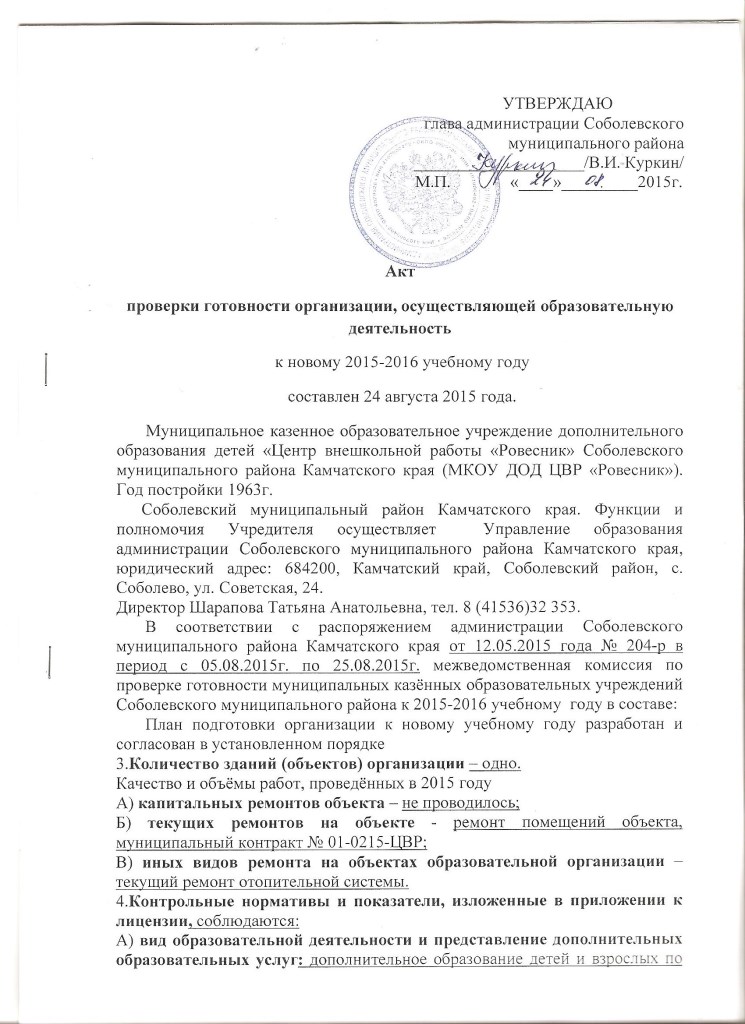 следующим направленностям: художественная, естественнонаучная, техническая, физкультурно-спортивная, туриско-краеведческая, социально-педагогическая;Б) проектная допустимая численность обучающихся – не свыше 150 человек;В) численность обучающихся по состоянию на день проверки – 138 человек, в том числе человек, обучающихся с применением дистанционных образовательных технологий – нет;Г) численность выпускников 2014-2015 учебный год – 7 человек; из них поступивших в образовательные организации высшего образования – 1 человек; профессиональные образовательные организации –  4 человека; работают – 0 человек; не работают – 2 человека.Д) количество обучающихся, подлежащих поступлению в текущем  - 20 человек;Е) количество объединений по комплектованию:Детских объединений всего – 20; количество обучающихся – 138 человек; из них во вторую смену 20 объединений, 138 человек;Ж) наличие образовательных программ – дополнительные общеразвивающие программы дополнительного образования примерные, адаптированные – имеются;З) наличие программы развития образовательной организации – Стратегия действий в интересах детей МКОУ ДОД ЦВР «Ровесник» до 2017 года;И) укомплектованность штатов образовательной организации:педагогических работников – 7 человек, 87%;научных работников – нет;инженерно-технических – нет;административно-хозяйственных работников – 4 человека, 100%;производственных работников – нет;учебно-воспитетельных работников – вакансия;медицинских и иных работников, осуществляющих вспомогательные функции – нет;к) наличие плана работы организации на 2014-2015 учебный – имеется.5.Состояние материально-технической базы  и оснащённости образовательного процесса оценивается как удовлетворительное. Здание и объекты образовательной организации не оборудованы техническими средствами без барьерной среды для передвижения обучающихся с ограниченными возможностями здоровья.А) наличие материально-технической базы и оснащённости образовательной организации:Б) наличие и характеристика объектов культурно-социальной, спортивной и образовательной среды:Физкультурный зал – нет;Тренажёрный зал – есть, приспособлен, ёмкость 10 человек, состояние – удовлетворительное; Бассейн – нет;Музыкальный зал – есть, приспособлен, ёмкость 40 человек, состояние – удовлетворительное;Музей – нет;Учебные мастерские – нет;Компьютерный класс – есть, приспособлен, состояние удовлетворительное, наличие документов, подтверждающих разрешение эксплуатации компьютерного класса, выдан ООО «Центр аттестации рабочих мест» 09.04.2011 – 03.05.2011;В) организация обеспечения компьютерной техникой – обеспечено,общее количество компьютерной техники 13 единиц;г) наличие и обеспеченность организации спортивным оборудованием, инвентарём – имеется, обеспечивает проведение занятий, состояние удовлетворительное, акт – разрешение на использование спортивного оборудования в образовательном процессе от 30.06.2015г., комиссия по приёмке спортивных сооружений и оборудования МКОУ ДОД ЦВР «Ровесник».Потребность в спортивном оборудовании: теннисный стол, маты гимнастические – 6 шт.Основные недостатки: ________________________________________________________________________________________________________________Д) обеспеченность образовательной организации учебной мебелью - удовлетворительное.Потребность в замене мебели: стол компьютерный - 1, стул поворотный (офисный) – 2; стеллаж угловой – 2; стул мастера поворотный – 4;стенд для выставок детского творчества – 2; шкаф для инструментов и пособий – 4.Е) обеспеченность образовательной организации бытовой мебелью – удовлетворительное. Потребность в замене мебели: шкаф для инструментов – 1; шкаф для хранения хоз. инвентаря, моющих и канцтоваров. Ж) сведения о книжном фонде библиотеки образовательной организации:Число книг – 1900;Научно-педагогическая и методическая литература – 145.Основные недостатки__________________________________________________________________________________________________________________Потребность в обновлении книжного фонда: имеется.Состояние земельного участка, закрепленного за образовательной организацией удовлетворительное:Общая площадь – 2000 га;Наличие специально оборудованных площадок для мусоросборников, их техническое состояние и соответствие санитарным требованиям: бетонная площадка с мусорным баком для ТБО с закрывающейся крышкой, подъездные пути соответствуют нормам.Основные недостатки__________________________________________________________________________________________________________________Наличие спортивных сооружений и площадок, их техническое состояние и соответствие санитарным требованиям – открытая спортивная плащадка площадью 160 кв.м., оснащена спортивным городком, скамейками для зрителей, состояние удовлетворительное, соответствует требованиям безопасности.Требования техники безопасности при проведении занятий на указанных объектах соблюдаются.7.Медицинское обслуживание в организации: договор на медицинское обслуживание работников и спортивных мероприятий С ГБУЗ КК «Соболевская районная больница».Основные недостатки:_______________________________________________Лицензия на медицинскую деятельность : не оформлена.А) медицинское обеспечение осуществляется________________________Медицинским персоналом в количестве ________человек, в том числе:№ ________________________________________________________________Регистрационный номер_____________________________________________Б) в целях медицинского обеспечения обучающихся в организации оборудованы:медицинский кабинет – имеет (не имеется), приспособлен (типовое помещение), ёмкость - ___человек, состояние – удовлетворительное (неудовлетворительное);логопедический кабинет – имеет (не имеется), приспособлен (типовое помещение), ёмкость - ___человек, состояние – удовлетворительное (неудовлетворительное);кабинет педагога - психолога – имеет (не имеется), приспособлен (типовое помещение), ёмкость - ___человек, состояние – удовлетворительное (неудовлетворительное);стоматологический кабинет – имеет (не имеется), приспособлен (типовое помещение), ёмкость - ___человек, состояние – удовлетворительное (неудовлетворительное);процедурный кабинет – имеет (не имеется), приспособлен (типовое помещение), ёмкость - ___человек, состояние – удовлетворительное (неудовлетворительное).Потребность в медицинском оборудовании: кабинеты оснащены медицинскими аптечками для оказания доврачебной помощи.Основные недостатки:______________________________________________8.Питание обучающихся – не организовано:К) питьевой режим обучающихся: организован, используется кулер для питьевой воды, одноразовые стаканчики.Основные недостатки:_________________________________________________________________________________________________________________Л) наличие договора на оказание санитарно-эпидемиологических услуг (дератизация, дизинфекция): заявка на дератизаци в ФФУБЗ «Центр гигиены и эпидемиологии в Камчатском крае В Соболевском районе» имеется.9.Нормы освещённости учебных кабинетов, кабинетов сотрудников и производственных помещений (участков) и др. соответствуют санитарно-гигиеническим  требованиям к естественному, искусственному освещению жилых и общественных зданий.Основные недостатки________________________________________________10.Транспортное обеспечение организации – не организовано.а) необходимость в подвозе обучающихся к местам проведения занятий: не имеется;Б) общее количество обучающихся, нуждающихся в подвозе к местам проведения занятий - ___человек, ____% от общего количества обучающихся;В) обеспеченность организации транспортными средствами, в том числе для перевозки обучающихся:Г) наличие оборудованных мест стоянки(боксов), помещений для обслуживания и ремонта автомобильной техники - ______________________Установленным требованиям_________________________________________Основные недостатки_______________________________________________Потребность в замене (дополнительной  закупке) ____количество-___единиц.11.Мероприятия по обеспечению охраны и антитеррористической защищённости организации: выполнены:А) охрана объектов организации осуществляется: сторожа в ночное время, в составе – двое сотрудников;Б) объекты организации системы охранной сигнализации: не оборудованы;В) системами видеонаблюдения и охранного телевидения объекты оборудованы;Г) прямая связь с органами МВД (ФСБ) организована с использованием телефона АТС; Д) территория организации ограждением оборудована и обеспечивает несанкционированный доступ;Е) дежурно-диспечерская (дежурная) служба не организована.Основные недостатки:_______________________________________________12.Обеспечяение пожарной безопасности организации нормативным требованиям: соответствует:А) органами Государственного пожарного надзора отделением надзорной деятельности по Соболевскому муниципальному району в 2014 году проводилась проверка состояния пожарной безопасности, акт проверки № 32 от 19.12.2014 г.Основные результаты проверки: нарушения не выяленны;Б) требования пожарной безопасности выполняются;В) системой пожарной сигнализации объекты организации оборудованы.В организации установлен адресный тип пожарной сигнализации (интегрированная система охраны «Орион» производства ЗАО НВП «Болид»), обеспечивающая оповещение и управление эвакуации людей при пожаре.Пожарная сигнализация исправна:А) здание и объекты организации системами противодымной защиты оборудованы;Б) система передачи извещений о пожаре обеспечивает автоматизированную передачу по каналам связи извещений о пожаре;В) система противопожарной защиты и эвакуации обеспечивает защиту людей и имущества от воздействия опасных факторов пожара. Состояние эвакуационных путей и выходов обеспечивает беспрепятственную эвакуацию обучающихся и персонала в безопасные зоны. Поэтажный план эвакуации разработан.Ответственный за противопожарное состояние помещений назначен.Г) проверка состояния изоляции электро сети и заземления проводилась. Вывод на основании акта № 65/08/13 от 29.08.2013 г., выданного испытательной лабораторией ОАО «Южные электрические сети», соответствует нормам;Е) проведение инструктажей и занятий по пожарной безопасности, а также ежеквартальных тренировок по действиям при пожаре организовано.В ходе проверки выявлены (не выявлены) нарушения требований пожарной безопасности:______________________________________________________________________________________________________________________13. Мероприятия по подготовке к отопительному сезону в организации проведены.Отопление помещений и объектов организации осуществляется центральным тепловым отоплением.Состояние удовлетворительное.Опрессовка отопительной системы не проведена.Режим воздухообмена в помещениях и объектах организации соблюдается.Состояние системы вентиляции обеспечивает соблюдение установленных норм воздухообмена.15. Водоснабжение организации осуществляется: скважина.16.Газоснабжение образовательной организации: нет.17. Канализация имеется.II. Заключение комиссииМуниципальное казенное образовательное учреждение дополнительного образования детей  «Центр внешкольной работы «Ровесник» Соболевского муниципального района Камчатского края  к новому 2015-2016 учебному году_________________________________________________________________________________________________________________________________________________________________________________________________________________________________________________________________III. Основные замечания и предложения комиссии по результатам проверкиВ ходе проведения проверки выявлены нарушения, влияющие на организацию образовательного процесса:________________________________________________________________________________________________________________________________________________________________________________________________________________________2. В связи с нарушениями, выявленными пр проведении проверки готовности организации к новому учебному году, комиссия рекомендует:А) руководителю образовательной организации в срок до «___»_____20  г. разработать детальный план устранения выявленных недостатков и согласовать его с председателем комиссии;Б) в период с «___»______20   г. по «___»______20   г. организовать работу по устранению выявленных нарушений;В) в срок до «___»_____20__г.представить в комиссию отчёт о принятых мерах по устранению выявленных нарушений, для принятия решения 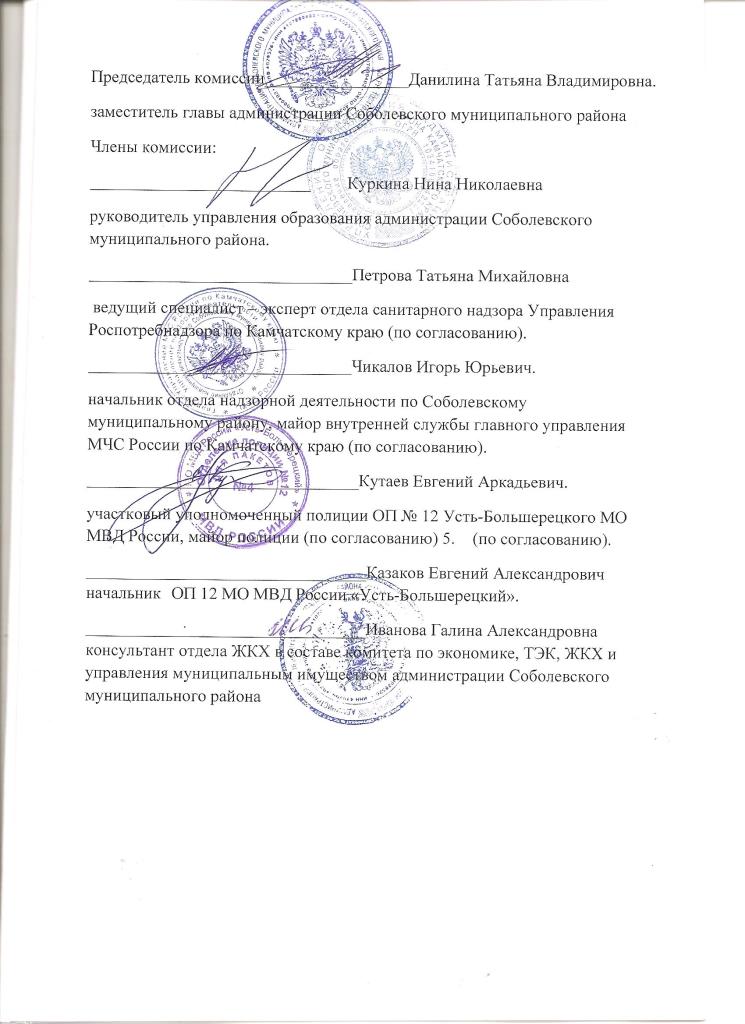 №ОбъектыНеобходимоИмеется% оснащённостиНаличие документовНаличие актов Наличие и состояние мебелиОборудование ср. пожарной безоп.Примечание1.Кабинет лепки и изодеятельности11100Паспорт каб.Аттестация, 2011гДостаточное, хорошееПП – 1 600Водоснабжение имеется2Кабинет декоративно-прикладного творчества11100Паспорт каб.Аттестация, 2011гДостаточное, хорошееПП – 1 6003.Кабинет туристко-краеведческий11100Паспорт каб.Аттестация, 2011гДостаточное, хорошееПП – 1 6004Кабинет технического творчества №111100Паспорт каб.Аттестация, 2011гДостаточное, хорошееПП – 1 6005Кабинет технического творчества №211100Паспорт каб.Аттестация, 2011гДостаточное, хорошееПП – 1 6006Кабинет для подросткового клуба11100Паспорт каб.Аттестация, 2011гДостаточное, хорошееПП – 1 6007Тренажёрный зал11100Паспорт каб.Аттестация, 2011гДостаточное, хорошееПП – 1 6008Актовый зал11100Паспорт каб.Аттестация, 2011гДостаточное, хорошееПП – 1 600ДолжностьПрофиль работыКоличество ставокХарактер работы(штат, договор)Примечание№наименованиеМарка тран. сред.Кол-воГод приобретенияСоответ требов. ГОСТа Р 51160-98Технич. сост.Примечание